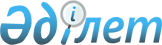 Шардара аудандық мәслихатының 2019 жылғы 24 желтоқсандағы № 53-335-VІ "2020-2022 жылдарға арналған қала, ауылдық округтердің бюджеті туралы" шешіміне өзгерістер енгізу туралыТүркістан облысы Шардара аудандық мәслихатының 2020 жылғы 27 сәуірдегі № 58-363-VI шешiмi. Түркістан облысының Әдiлет департаментiнде 2020 жылғы 29 сәуірде № 5582 болып тiркелдi
      Қазақстан Республикасының 2008 жылғы 4 желтоқсандағы Бюджет Кодексінің 109-1 бабының 4-тармағына, "Қазақстан Республикасындағы жергілікті мемлекеттік басқару және өзін-өзі басқару туралы" Қазақстан Республикасының 2001 жылғы 23 қаңтардағы Заңының 6-бабының 1-тармағының 1) тармақшасына және Шардара аудандық мәслихатының 2020 жылғы 21 сәуірдегі № 57-360-VI "Шардара аудандық мәслихатының 2019 жылғы 20 желтоқсандағы № 52-320-VI "2020-2022 жылдарға арналған аудандық бюджет туралы" шешіміне өзгерістер енгізу туралы" Нормативтік құқықтық актілерді мемлекеттік тіркеу тізілімінде № 5578 тіркелген шешіміне сәйкес, Шардара ауданы мәслихат ШЕШІМ ҚАБЫЛДАДЫ:
      1. Шардара аудандық мәслихатының 2019 жылғы 24 желтоқсандағы № 53-335-VI "2020-2022 жылдарға арналған қала, ауылдық округтердің бюджеті туралы" (Нормативтік құқықтық актілерді мемлекеттік тіркеу тізілімінде № 5355 тіркелген және 2020 жылғы 15 қаңтарда Қазақстан Республикасының нормативтік құқықтық актілерінің эталондық бақылау банкінде электрондық түрде жарияланған) шешіміне мынадай өзгерістер енгізілсін:
      1 тармақ мынадай редакцияда жазылсын:
      "1. Шардара қаласының 2020-2022 жылдарға арналған бюджеті тиісінше 1, 2 және 3 қосымшаларға сәйкес, оның ішінде 2020 жылға мынадай көлемде бекiтiлсiн:
      1) кiрiстер – 809 369 мың теңге:
      салықтық түсiмдер – 39 528 мың теңге;
      салықтық емес түсiмдер – 655 мың теңге;
      негізгі капиталды сатудан түсетін түсімдер – 0;
      трансферттер түсiмi – 769 186 мың теңге;
      2) шығындар – 834 649 мың теңге;
      3) таза бюджеттiк кредиттеу – 0:
      бюджеттік кредиттер – 0;
      бюджеттік кредиттерді өтеу – 0;
      4) қаржы активтерімен операциялар бойынша сальдо – 0:
      қаржы активтерiн сатып алу – 0;
      мемлекеттiң қаржы активтерiн сатудан түсетiн түсiмдер – 0;
      5) бюджет тапшылығы (профициті) – - 25 280 мың теңге;
      6) бюджет тапшылығын қаржыландыру (профицитін пайдалану) – 25 280 мың теңге:
      қарыздар түсiмi – 0; 
      қарыздарды өтеу – 0;
      бюджет қаражатының пайдаланылатын қалдықтары – 25 280 мың теңге.
      2 тармақ мынадай редакцияда жазылсын:
      2. Қ.Тұрысбеков ауылдық округінің 2020-2022 жылдарға арналған бюджеті тиісінше 4, 5 және 6 қосымшаларға сәйкес, оның ішінде 2020 жылға мынадай көлемде бекiтiлсiн:
      1) кiрiстер – 149 865 мың теңге:
      салықтық түсiмдер – 1 390 мың теңге;
      салықтық емес түсiмдер – 350 мың теңге;
      негізгі капиталды сатудан түсетін түсімдер – 0;
      трансферттер түсiмi – 148 125 мың теңге;
      2) шығындар – 152 768 мың теңге;
      3) таза бюджеттiк кредиттеу – 0:
      бюджеттік кредиттер – 0;
      бюджеттік кредиттерді өтеу – 0;
      4) қаржы активтерімен операциялар бойынша сальдо – 0:
      қаржы активтерiн сатып алу – 0;
      мемлекеттiң қаржы активтерiн сатудан түсетiн түсiмдер – 0;
      5) бюджет тапшылығы (профициті)– - 2 903 мың теңге;
      6) бюджет тапшылығын қаржыландыру (профицитін пайдалану) – 2 903 мың теңге:
      қарыздар түсiмi – 0;
      қарыздарды өтеу – 0;
      бюджет қаражатының пайдаланылатын қалдықтары – 2 903 мың теңге.
      3 тармақ мынадай редакцияда жазылсын:
      3. Көксу ауылдық округінің 2020-2022 жылдарға арналған бюджеті тиісінше 7, 8 және 9 қосымшаларға сәйкес, оның ішінде 2020 жылға мынадай көлемде бекiтiлсiн:
      1) кiрiстер – 162 089 мың теңге:
      салықтық түсiмдер – 1 292 мың теңге;
      салықтық емес түсiмдер – 130 мың теңге;
      негізгі капиталды сатудан түсетін түсімдер – 0;
      трансферттер түсiмi – 160 667 мың теңге;
      2) шығындар – 164 634 мың теңге;
      3) таза бюджеттiк кредиттеу – 0:
      бюджеттік кредиттер – 0;
      бюджеттік кредиттерді өтеу – 0;
      4) қаржы активтерімен операциялар бойынша сальдо – 0:
      қаржы активтерiн сатып алу – 0;
      мемлекеттiң қаржы активтерiн сатудан түсетiн түсiмдер – 0;
      5) бюджет тапшылығы (профициті)– - 2 545 мың теңге;
      6) бюджет тапшылығын қаржыландыру (профицитін пайдалану) – 2 545 мың теңге:
      қарыздар түсiмi – 0;
      қарыздарды өтеу – 0;
      бюджет қаражатының пайдаланылатын қалдықтары – 2 545 мың теңге.
      4 тармақ мынадай редакцияда жазылсын:
      4. Ұзыната ауылдық округінің 2020-2022 жылдарға арналған бюджеті тиісінше 10, 11 және 12 қосымшаларға сәйкес, оның ішінде 2020 жылға мынадай көлемде бекiтiлсiн:
      1) кiрiстер – 108 185 мың теңге:
      салықтық түсiмдер – 1 375 мың теңге;
      салықтық емес түсiмдер – 0;
      негізгі капиталды сатудан түсетін түсімдер – 0;
      трансферттер түсiмi – 106 810 мың теңге;
      2) шығындар – 109 369 мың теңге;
      3) таза бюджеттiк кредиттеу – 0:
      бюджеттік кредиттер – 0;
      бюджеттік кредиттерді өтеу – 0;
      4) қаржы активтерімен операциялар бойынша сальдо – 0:
      қаржы активтерiн сатып алу – 0;
      мемлекеттiң қаржы активтерiн сатудан түсетiн түсiмдер – 0;
      5) бюджет тапшылығы (профициті) – - 1 184 мың теңге;
      6) бюджет тапшылығын қаржыландыру (профицитін пайдалану) – 1 184 мың теңге:
      қарыздар түсiмi – 0;
      қарыздарды өтеу – 0;
      бюджет қаражатының пайдаланылатын қалдықтары – 1 184 мың теңге.
      5 тармақ мынадай редакцияда жазылсын:
      5. Алатау батыр ауылдық округінің 2020-2022 жылдарға арналған бюджеті тиісінше 13, 14 және 15 қосымшаларға сәйкес, оның ішінде 2020 жылға мынадай көлемде бекiтiлсiн:
      1) кiрiстер – 176 882 мың теңге:
      салықтық түсiмдер – 1 963 мың теңге;
      салықтық емес түсiмдер – 0;
      негізгі капиталды сатудан түсетін түсімдер – 0;
      трансферттер түсiмi – 174 919 мың теңге;
      2) шығындар – 179 532 мың теңге;
      3) таза бюджеттiк кредиттеу – 0:
      бюджеттік кредиттер – 0;
      бюджеттік кредиттерді өтеу – 0;
      4) қаржы активтерімен операциялар бойынша сальдо – 0:
      қаржы активтерiн сатып алу – 0;
      мемлекеттiң қаржы активтерiн сатудан түсетiн түсiмдер – 0;
      5) бюджет тапшылығы (профициті) – - 2 650 мың теңге;
      6) бюджет тапшылығын қаржыландыру (профицитін пайдалану) – 2 650 мың теңге:
      қарыздар түсiмi – 0;
      қарыздарды өтеу – 0;
      бюджет қаражатының пайдаланылатын қалдықтары – 2 650 мың теңге.
      6 тармақ мынадай редакцияда жазылсын:
      6. Қызылқұм ауылдық округінің 2020-2022 жылдарға арналған бюджеті тиісінше 16, 17 және 18 қосымшаларға сәйкес, оның ішінде 2020 жылға мынадай көлемде бекiтiлсiн:
      1) кiрiстер – 58 876 мың теңге:
      салықтық түсiмдер – 670 мың теңге;
      салықтық емес түсiмдер – 100 мың теңге;
      негізгі капиталды сатудан түсетін түсімдер – 0;
      трансферттер түсiмi – 58 106 мың теңге;
      2) шығындар – 59 459 мың теңге;
      3) таза бюджеттiк кредиттеу – 0:
      бюджеттік кредиттер – 0;
      бюджеттік кредиттерді өтеу – 0;
      4) қаржы активтерімен операциялар бойынша сальдо – 0:
      қаржы активтерiн сатып алу – 0;
      мемлекеттiң қаржы активтерiн сатудан түсетiн түсiмдер – 0;
      5) бюджет тапшылығы (профициті) – - 583 мың теңге;
      6) бюджет тапшылығын қаржыландыру (профицитін пайдалану) – 583 мың теңге:
      қарыздар түсiмi – 0;
      қарыздарды өтеу – 0;
      бюджет қаражатының пайдаланылатын қалдықтары – 583 мың теңге.
      7 тармақ мынадай редакцияда жазылсын:
      7. Сүткент ауылдық округінің 2020-2022 жылдарға арналған бюджеті тиісінше 19, 20 және 21 қосымшаларға сәйкес, оның ішінде 2020 жылға мынадай көлемде бекiтiлсiн:
      1) кiрiстер – 120 008 мың теңге:
      салықтық түсiмдер – 670 мың теңге;
      салықтық емес түсiмдер – 80 мың теңге;
      негізгі капиталды сатудан түсетін түсімдер – 0;
      трансферттер түсiмi – 119 258 мың теңге;
      2) шығындар – 121 049 мың теңге;
      3) таза бюджеттiк кредиттеу – 0:
      бюджеттік кредиттер – 0;
      бюджеттік кредиттерді өтеу – 0;
      4) қаржы активтерімен операциялар бойынша сальдо – 0:
      қаржы активтерiн сатып алу – 0;
      мемлекеттiң қаржы активтерiн сатудан түсетiн түсiмдер – 0;
      5) бюджет тапшылығы (профициті) – - 1 041 мың теңге;
      6) бюджет тапшылығын қаржыландыру (профицитін пайдалану) – 1 041 мың теңге:
      қарыздар түсiмi – 0;
      қарыздарды өтеу – 0;
      бюджет қаражатының пайдаланылатын қалдықтары – 1 041 мың теңге.
      8 тармақ мынадай редакцияда жазылсын:
      8. Ақшеңгелді ауылдық округінің 2020-2022 жылдарға арналған бюджеті тиісінше 22, 23 және 24 қосымшаларға сәйкес, оның ішінде 2020 жылға мынадай көлемде бекiтiлсiн:
      1) кiрiстер – 103 531 мың теңге:
      салықтық түсiмдер – 883 мың теңге;
      салықтық емес түсiмдер – 90 мың теңге;
      негізгі капиталды сатудан түсетін түсімдер – 0;
      трансферттер түсiмi – 102 558 мың теңге;
      2) шығындар – 104 792 мың теңге;
      3) таза бюджеттiк кредиттеу – 0:
      бюджеттік кредиттер – 0;
      бюджеттік кредиттерді өтеу – 0;
      4) қаржы активтерімен операциялар бойынша сальдо – 0:
      қаржы активтерiн сатып алу – 0;
      мемлекеттiң қаржы активтерiн сатудан түсетiн түсiмдер – 0;
      5) бюджет тапшылығы (профициті) – - 1 261 мың теңге;
      6) бюджет тапшылығын қаржыландыру (профицитін пайдалану) – 1 261 мың теңге:
      қарыздар түсiмi – 0;
      қарыздарды өтеу – 0;
      бюджет қаражатының пайдаланылатын қалдықтары – 1 261 мың теңге;
      9 тармақ мынадай редакцияда жазылсын:
      9. Достық ауылдық округінің 2020-2022 жылдарға арналған бюджеті тиісінше 25, 26 және 27 қосымшаларға сәйкес, оның ішінде 2020 жылға мынадай көлемде бекiтiлсiн:
      1) кiрiстер – 112 806 мың теңге:
      салықтық түсiмдер – 945 мың теңге;
      салықтық емес түсiмдер – 170 мың теңге;
      негізгі капиталды сатудан түсетін түсімдер – 0;
      трансферттер түсiмi – 111 691 мың теңге;
      2) шығындар – 113 596 мың теңге;
      3) таза бюджеттiк кредиттеу – 0:
      бюджеттік кредиттер – 0;
      бюджеттік кредиттерді өтеу – 0;
      4) қаржы активтерімен операциялар бойынша сальдо – 0:
      қаржы активтерiн сатып алу – 0;
      мемлекеттiң қаржы активтерiн сатудан түсетiн түсiмдер – 0;
      5) бюджет тапшылығы (профициті) – - 790 мың теңге;
      6) бюджет тапшылығын қаржыландыру (профицитін пайдалану) – 790 мың теңге:
      қарыздар түсiмi – 0;
      қарыздарды өтеу – 0;
      бюджет қаражатының пайдаланылатын қалдықтары – 790 мың теңге.
      10 тармақ мынадай редакцияда жазылсын:
      10. Жаушықұм ауылдық округінің 2020-2022 жылдарға арналған бюджеті тиісінше 28, 29 және 30 қосымшаларға сәйкес, оның ішінде 2020 жылға мынадай көлемде бекiтiлсiн:
      1) кiрiстер – 86 063 мың теңге:
      салықтық түсiмдер – 624 мың теңге;
      салықтық емес түсiмдер – 90 мың теңге;
      негізгі капиталды сатудан түсетін түсімдер – 0;
      трансферттер түсiмi – 85 349 мың теңге;
      2) шығындар – 87 369 мың теңге;
      3) таза бюджеттiк кредиттеу – 0:
      бюджеттік кредиттер – 0;
      бюджеттік кредиттерді өтеу – 0;
      4) қаржы активтерімен операциялар бойынша сальдо – 0:
      қаржы активтерiн сатып алу – 0;
      мемлекеттiң қаржы активтерiн сатудан түсетiн түсiмдер – 0;
      5) бюджет тапшылығы (профициті) – - 1 306 мың теңге;
      6) бюджет тапшылығын қаржыландыру (профицитін пайдалану) – 1 306 мың теңге:
      қарыздар түсiмi – 0;
      қарыздарды өтеу – 0;
      бюджет қаражатының пайдаланылатын қалдықтары – 1 306 мың теңге.
      11 тармақ мынадай редакцияда жазылсын:
      11. Қоссейіт ауылдық округінің 2020-2022 жылдарға арналған бюджеті тиісінше 31, 32 және 33 қосымшаларға сәйкес, оның ішінде 2020 жылға мынадай көлемде бекiтiлсiн:
      1) кiрiстер – 122 191 мың теңге:
      салықтық түсiмдер – 907 мың теңге;
      салықтық емес түсiмдер – 60 мың теңге;
      негізгі капиталды сатудан түсетін түсімдер – 0;
      трансферттер түсiмi – 121 224 мың теңге;
      2) шығындар – 123 505 мың теңге;
      3) таза бюджеттiк кредиттеу – 0:
      бюджеттік кредиттер – 0;
      бюджеттік кредиттерді өтеу – 0;
      4) қаржы активтерімен операциялар бойынша сальдо – 0:
      қаржы активтерiн сатып алу – 0;
      мемлекеттiң қаржы активтерiн сатудан түсетiн түсiмдер – 0;
      5) бюджет тапшылығы (профициті) – - 1 314 мың теңге;
      6) бюджет тапшылығын қаржыландыру (профицитін пайдалану) – 1 314 мың теңге:
      қарыздар түсiмi – 0;
      қарыздарды өтеу – 0;
      бюджет қаражатының пайдаланылатын қалдықтары – 1 314 мың теңге.".
      Көрсетілген шешімнің 1, 4, 7, 10, 13, 16, 19, 22, 25, 28 және 31 қосымшалары осы шешімнің 1, 2, 3, 4, 5, 6, 7, 8, 9, 10 және 11 қосымшаларына сәйкес жаңа редакцияда жазылсын.
      2. "Шардара ауданы мәслихат аппараты" мемлекеттік мекемесі Қазақстан Республикасының заңнамасында белгіленген тәртіппен:
      1) осы шешімнің "Қазақстан Республикасы Әділет министрлігі Түркістан облысының Әділет департаменті" Республикалық мемлекеттік мекемесінде тіркелуін;
      2) осы шешім мемлекеттік тіркелген күнінен бастап күнтізбелік он күн ішінде оның көшірмесін Шардара ауданының аумағында таратылатын мерзімді баспа басылымдарында ресми жариялауға жолданылуын;
      3) ресми жарияланғаннан кейін осы шешімді Шардара ауданы мәслихатының интернет-ресурсына орналастыруын қамтамасыз етсін.
      3. Осы шешімнің орындалуын бақылау Шардара ауданы мәслихат аппаратының басшысы Р.Бекмуратовқа жүктелсін.
      4. Осы шешім 2020 жылдың 1 қаңтарынан бастап қолданысқа енгізіледі. Шардара қаласының 2020 жылға арналған бюджет Қ.Тұрысбеков ауылдық округінің 2020 жылға арналған бюджет Көксу ауылдық округінің 2020 жылға арналған бюджет Ұзын-ата ауылдық округінің 2020 жылға арналған бюджет Алатау батыр ауылдық округінің 2020 жылға арналған бюджет Қызылқұм ауылдық округінің 2020 жылға арналған бюджет Сүткент ауылдық округінің 2020 жылға арналған бюджет Ақшеңгелді ауылдық округінің 2020 жылға арналған бюджеті Достық ауылдық округінің 2020 жылға арналған бюджет Жаушықұм ауылдық округінің 2020 жылға арналған бюджеті Қоссейіт ауылдық округінің 2020 жылға арналған бюджет
					© 2012. Қазақстан Республикасы Әділет министрлігінің «Қазақстан Республикасының Заңнама және құқықтық ақпарат институты» ШЖҚ РМК
				
      Сессия төрағасы

Р.Жунускулова

      Аудандық мәслихат хатшысы

Б.Муталиев
Шардара аудандық
мәслихатының 2020 жылғы
27 сәуірдегі № 58-363-VI
шешіміне 1 қосымшаШардара аудандық
мәслихатының 2019 жылғы
24 желтоқсандағы № 53-335-VI
шешіміне 1 қосымша
Санаты
Санаты
Санаты
Атауы
Сомасы, мың теңге
Сыныбы
Сыныбы
Сыныбы
Атауы
Сомасы, мың теңге
Кіші сыныбы
Кіші сыныбы
Атауы
Сомасы, мың теңге
1
1
1
1
2
3
1. Кірістер
809 369
1
Салықтық түсімдер
39 528
04
Меншiкке салынатын салықтар
39 435
1
Мүлiкке салынатын салықтар
10 159
3
Жер салығы
13 698
4
Көлiк құралдарына салынатын салық
15 578
05
Тауарларға, жұмыстарға және қызметтерге салынатын iшкi салықтар
93
4
Кәсiпкерлiк және кәсiби қызметтi жүргiзгенi үшiн алынатын алымдар
93
2
Салықтық емес түсiмдер
655
01
Мемлекеттік меншіктен түсетін кірістер
655
5
Мемлекет меншігіндегі мүлікті жалға беруден түсетін кірістер
655
4
Трансферттердің түсімдері
769 186
02
Мемлекеттiк басқарудың жоғары тұрған органдарынан түсетiн трансферттер
769 186
3
Аудандардың (облыстық маңызы бар қаланың) бюджетінен трансферттер
769 186
2. Шығындар
834 649
01
Жалпы сипаттағы мемлекеттiк қызметтер
106 351
1
Мемлекеттiк басқарудың жалпы функцияларын орындайтын өкiлдi, атқарушы және басқа органдар
106 351
124
Аудандық маңызы бар қала, ауыл, кент, ауылдық округ әкімінің аппараты
106 351
001
Аудандық маңызы бар қала, ауыл, кент, ауылдық округ әкімінің қызметін қамтамасыз ету жөніндегі қызметтер
90 490
022
Мемлекеттік органның күрделі шығыстары
15 861
04
Бiлiм беру
135 364
1
Мектепке дейiнгi тәрбие және оқыту
125 364
124
Аудандық маңызы бар қала, ауыл, кент, ауылдық округ әкімінің аппараты
125 364
004
Мектепке дейінгі тәрбиелеу және оқыту және мектепке дейінгі тәрбиелеу және оқыту ұйымдарында медициналық қызмет көрсетуді ұйымдастыру
125 364
2
Бастауыш, негізгі орта және жалпы орта білім беру
10 000
124
Аудандық маңызы бар қала, ауыл, кент, ауылдық округ әкімінің аппараты
10 000
005
Ауылдық жерлерде оқушыларды жақын жердегі мектепке дейін тегін алып баруды және одан алып қайтуды ұйымдастыру
10 000
07
Тұрғын үй-коммуналдық шаруашылық
203 603
3
Елді-мекендерді көркейту
203 603
124
Аудандық маңызы бар қала, ауыл, кент, ауылдық округ әкімінің аппараты
203 603
008
Елді мекендердегі көшелерді жарықтандыру
103 111
009
Елді мекендердің санитариясын қамтамасыз ету
27 112
010
Жерлеу орындарын ұстау және туыстары жоқ адамдарды жерлеу
224
011
Елді мекендерді абаттандыру мен көгалдандыру
73 156
12
Көлiк және коммуникация
145 241
1
Автомобиль көлiгi
145 241
124
Аудандық маңызы бар қала, ауыл, кент, ауылдық округ әкімінің аппараты
145 241
013
Аудандық маңызы бар қалаларда, ауылдарда, кенттерде, ауылдық округтерде автомобиль жолдарының жұмыс істеуін қамтамасыз ету
11 750
045
Аудандық маңызы бар қалаларда, ауылдарда, кенттерде, ауылдық округтерде автомобиль жолдарын күрделі және орташа жөндеу
133 491
3. Таза бюджеттік кредиттеу
0
Бюджеттік кредиттер
0
Бюджеттік кредиттерді өтеу
0
4. Қаржы активтерімен операциялар бойынша сальдо
0
Қаржы активтерін сатып алу
 0
Мемлекеттің қаржы активтерін сатудан түсетін түсімдер
 0
5. Бюджет тапшылығы (профициті)
-25 280
6. Бюджет тапшылығын қаржыландыру (профицитін пайдалану)
25 280
Қарыздар түсімі
 0
Қарыздарды өтеу
 0
Бюджет қаражатының пайдаланылатын қалдықтары
 25 280Шардара аудандық
мәслихатының 2020 жылғы
27 сәуірдегі № 58-363-VI
шешіміне 2 қосымшаШардара аудандық
мәслихатының 2019 жылғы
24 желтоқсандағы № 53-335-VІ
шешіміне 4 қосымша
Санаты
Санаты
Санаты
Санаты
Атауы
Сомасы, мың теңге
Сыныбы 
Сыныбы 
Сыныбы 
Атауы
Сомасы, мың теңге
Кіші сыныбы
Кіші сыныбы
Атауы
Сомасы, мың теңге
1
1
1
1
2
3
1. Кірістер
149 865
1
Салықтық түсімдер
1 390
04
Меншiкке салынатын салықтар
1 390
1
Мүлiкке салынатын салықтар
220
3
Жер салығы
320
4
Көлiк құралдарына салынатын салық
850
2
Салықтық емес түсiмдер
350
01
Мемлекеттік меншіктен түсетін кірістер
350
5
Мемлекет меншігіндегі мүлікті жалға беруден түсетін кірістер
350
4
Трансферттердің түсімдері
148 125
02
Мемлекеттiк басқарудың жоғары тұрған органдарынан түсетiн трансферттер
148 125
3
Аудандардың (облыстық маңызы бар қаланың) бюджетінен трансферттер
148 125
2. Шығындар
152 768
01
Жалпы сипаттағы мемлекеттiк қызметтер
36 833
1
Мемлекеттiк басқарудың жалпы функцияларын орындайтын өкiлдi, атқарушы және басқа органдар
36 833
124
Аудандық маңызы бар қала, ауыл, кент, ауылдық округ әкімінің аппараты
36 833
001
Аудандық маңызы бар қала, ауыл, кент, ауылдық округ әкімінің қызметін қамтамасыз ету жөніндегі қызметтер
36 333
022
Мемлекеттік органның күрделі шығыстары
500
04
Бiлiм беру
19 981
1
Мектепке дейiнгi тәрбие және оқыту
19 981
124
Аудандық маңызы бар қала, ауыл, кент, ауылдық округ әкімінің аппараты
19 981
004
Мектепке дейінгі тәрбиелеу және оқыту және мектепке дейінгі тәрбиелеу және оқыту ұйымдарында медициналық қызмет көрсетуді ұйымдастыру
19 981
07
Тұрғын үй-коммуналдық шаруашылық
11 194
3
Елді-мекендерді көркейту
11 194
124
Аудандық маңызы бар қала, ауыл, кент, ауылдық округ әкімінің аппараты
11 194
008
Елді мекендердегі көшелерді жарықтандыру
500
009
Елді мекендердің санитариясын қамтамасыз ету
3 194
011
Елді мекендерді абаттандыру мен көгалдандыру
7 500
12
Көлiк және коммуникация
35 981
1
Автомобиль көлiгi
35 981
124
Аудандық маңызы бар қала, ауыл, кент, ауылдық округ әкімінің аппараты
35 981
045
Аудандық маңызы бар қалаларда, ауылдарда, кенттерде, ауылдық округтерде автомобиль жолдарын күрделі және орташа жөндеу
35 981
15
Трансферттер
48 779
1
Трансферттер
48 779
124
Аудандық маңызы бар қала, ауыл, кент, ауылдық округ әкімінің аппараты
48 779
048
Пайдаланылмаған (толық пайдаланылмаған) нысаналы трансферттерді қайтару
444
051
Заңнаманы өзгертуге байланысты жоғары тұрған бюджеттің шығындарын өтеуге төменгі тұрған бюджеттен ағымдағы нысаналы трансферттер
48 335
3. Таза бюджеттік кредиттеу
0
Бюджеттік кредиттер
0
Бюджеттік кредиттерді өтеу
0
4. Қаржы активтерімен операциялар бойынша сальдо
0
Қаржы активтерін сатып алу
0
Мемлекеттің қаржы активтерін сатудан түсетін түсімдер
0
5. Бюджет тапшылығы (профициті)
-2 903
6. Бюджет тапшылығын қаржыландыру (профицитін пайдалану)
2 903
Қарыздар түсімі
0
Қарыздарды өтеу
0
Бюджет қаражатының пайдаланылатын қалдықтары
2 903Шардара аудандық
мәслихатының 2020 жылғы
27 сәуірдегі № 58-363-VI
шешіміне 3 қосымшаШардара аудандық
мәслихатының 2019 жылғы
24 желтоқсандағы № 53-335-VІ
шешіміне 7 қосымша
Санаты 
Санаты 
Санаты 
Санаты 
Атауы
Сомасы, мың теңге
Сыныбы
Сыныбы
Сыныбы
Атауы
Сомасы, мың теңге
Кіші сыныбы
Кіші сыныбы
Атауы
Сомасы, мың теңге
1
1
1
1
2
3
1. Кірістер
162 089
1
Салықтық түсімдер
1 292
04
Меншiкке салынатын салықтар
1 292
1
Мүлiкке салынатын салықтар
250
3
Жер салығы
442
4
Көлiк құралдарына салынатын салық
600
2
Салықтық емес түсiмдер
130
01
Мемлекеттік меншіктен түсетін кірістер
130
5
Мемлекет меншігіндегі мүлікті жалға беруден түсетін кірістер
130
4
Трансферттердің түсімдері
160 667
02
Мемлекеттiк басқарудың жоғары тұрған органдарынан түсетiн трансферттер
160 667
3
Аудандардың (облыстық маңызы бар қаланың) бюджетінен трансферттер
160 667
2. Шығындар
164 634
01
Жалпы сипаттағы мемлекеттiк қызметтер
48 055
1
Мемлекеттiк басқарудың жалпы функцияларын орындайтын өкiлдi, атқарушы және басқа органдар
48 055
124
Аудандық маңызы бар қала, ауыл, кент, ауылдық округ әкімінің аппараты
48 055
001
Аудандық маңызы бар қала, ауыл, кент, ауылдық округ әкімінің қызметін қамтамасыз ету жөніндегі қызметтер
47 555
022
Мемлекеттік органның күрделі шығыстары
500
04
Бiлiм беру
29 020
1
Мектепке дейiнгi тәрбие және оқыту
27 958
124
Аудандық маңызы бар қала, ауыл, кент, ауылдық округ әкімінің аппараты
27 958
004
Мектепке дейінгі тәрбиелеу және оқыту және мектепке дейінгі тәрбиелеу және оқыту ұйымдарында медициналық қызмет көрсетуді ұйымдастыру
27 958
2
Бастауыш, негізгі орта және жалпы орта білім беру
1 062
124
Аудандық маңызы бар қала, ауыл, кент, ауылдық округ әкімінің аппараты
1 062
005
Ауылдық жерлерде оқушыларды жақын жердегі мектепке дейін тегін алып баруды және одан алып қайтуды ұйымдастыру
1 062
07
Тұрғын үй-коммуналдық шаруашылық
8 800
3
Елді-мекендерді көркейту
8 800
124
Аудандық маңызы бар қала, ауыл, кент, ауылдық округ әкімінің аппараты
8 800
008
Елді мекендердегі көшелерді жарықтандыру
500
009
Елді мекендердің санитариясын қамтамасыз ету
800
011
Елді мекендерді абаттандыру мен көгалдандыру
7 500
15
Трансферттер
78 759
1
Трансферттер
78 759
124
Аудандық маңызы бар қала, ауыл, кент, ауылдық округ әкімінің аппараты
78 759
051
Заңнаманы өзгертуге байланысты жоғары тұрған бюджеттің шығындарын өтеуге төменгі тұрған бюджеттен ағымдағы нысаналы трансферттер
78 759
3. Таза бюджеттік кредиттеу
0
Бюджеттік кредиттер
0
Бюджеттік кредиттерді өтеу
0
4. Қаржы активтерімен операциялар бойынша сальдо
0
Қаржы активтерін сатып алу
0
Мемлекеттің қаржы активтерін сатудан түсетін түсімдер
0
5. Бюджет тапшылығы (профициті)
-2 545
6. Бюджет тапшылығын қаржыландыру (профицитін пайдалану)
2 545
Қарыздар түсімі
0
Қарыздарды өтеу
0
Бюджет қаражатының пайдаланылатын қалдықтары
2 545Шардара аудандық
мәслихатының 2020 жылғы
27 сәуірдегі № 58-363-VI
шешіміне 4 қосымшаШардара аудандық
мәслихатының 2019 жылғы
24 желтоқсандағы № 53-335-VІ
шешіміне 10 қосымша
Санаты
Санаты
Санаты
Санаты
Атауы
Сомасы, мың теңге
Сыныбы
Сыныбы
Сыныбы
Атауы
Сомасы, мың теңге
Кіші сыныбы
Кіші сыныбы
Атауы
Сомасы, мың теңге
1
1
1
1
2
3
1. Кірістер
108 185
1
Салықтық түсімдер
1 375
04
Меншiкке салынатын салықтар
1 375
1
Мүлiкке салынатын салықтар
250
3
Жер салығы
275
4
Көлiк құралдарына салынатын салық
850
4
Трансферттердің түсімдері
106 810
02
Мемлекеттiк басқарудың жоғары тұрған органдарынан түсетiн трансферттер
106 810
3
Аудандардың (облыстық маңызы бар қаланың) бюджетінен трансферттер
106 810
2. Шығындар
109 369
01
Жалпы сипаттағы мемлекеттiк қызметтер
29 084
1
Мемлекеттiк басқарудың жалпы функцияларын орындайтын өкiлдi, атқарушы және басқа органдар
29 084
124
Аудандық маңызы бар қала, ауыл, кент, ауылдық округ әкімінің аппараты
29 084
001
Аудандық маңызы бар қала, ауыл, кент, ауылдық округ әкімінің қызметін қамтамасыз ету жөніндегі қызметтер
28 584
022
Мемлекеттік органның күрделі шығыстары
500
04
Бiлiм беру
13 356
1
Мектепке дейiнгi тәрбие және оқыту
13 356
124
Аудандық маңызы бар қала, ауыл, кент, ауылдық округ әкімінің аппараты
13 356
004
Мектепке дейінгі тәрбиелеу және оқыту және мектепке дейінгі тәрбиелеу және оқыту ұйымдарында медициналық қызмет көрсетуді ұйымдастыру
13 356
07
Тұрғын үй-коммуналдық шаруашылық
38 426
3
Елді-мекендерді көркейту
38 426
124
Аудандық маңызы бар қала, ауыл, кент, ауылдық округ әкімінің аппараты
38 426
009
Елді мекендердің санитариясын қамтамасыз ету
3 194
011
Елді мекендерді абаттандыру мен көгалдандыру
35 232
15
Трансферттер
28 503
1
Трансферттер
28 503
124
Аудандық маңызы бар қала, ауыл, кент, ауылдық округ әкімінің аппараты
28 503
051
Заңнаманы өзгертуге байланысты жоғары тұрған бюджеттің шығындарын өтеуге төменгі тұрған бюджеттен ағымдағы нысаналы трансферттер
28 503
3. Таза бюджеттік кредиттеу
0
Бюджеттік кредиттер
0
Бюджеттік кредиттерді өтеу
0
4. Қаржы активтерімен операциялар бойынша сальдо
0
Қаржы активтерін сатып алу
0
Мемлекеттің қаржы активтерін сатудан түсетін түсімдер
0
5. Бюджет тапшылығы (профициті)
-1 184
6. Бюджет тапшылығын қаржыландыру (профицитін пайдалану)
1 184
Қарыздар түсімі
0
Қарыздарды өтеу
0
Бюджет қаражатының пайдаланылатын қалдықтары
1 184Шардара аудандық
мәслихатының 2020 жылғы
27 сәуірдегі № 58-363-VI
шешіміне 5 қосымшаШардара аудандық
мәслихатының 2019 жылғы
24 желтоқсандағы № 53-335-VІ
шешіміне 13 қосымша
Санаты 
Санаты 
Санаты 
Санаты 
Атауы
Сомасы, мың теңге
Сыныбы
Сыныбы
Сыныбы
Атауы
Сомасы, мың теңге
Кіші сыныбы
Кіші сыныбы
1
1
1
1
2
3
1. Кірістер
176 882
1
Салықтық түсімдер
1 963
04
Меншiкке салынатын салықтар
1 963
1
Мүлiкке салынатын салықтар
550
3
Жер салығы
413
4
Көлiк құралдарына салынатын салық
1 000
4
Трансферттердің түсімдері
174 919
02
Мемлекеттiк басқарудың жоғары тұрған органдарынан түсетiн трансферттер
174 919
3
Аудандардың (облыстық маңызы бар қаланың) бюджетінен трансферттер
174 919
2. Шығындар
179 532
01
Жалпы сипаттағы мемлекеттiк қызметтер
44 333
1
Мемлекеттiк басқарудың жалпы функцияларын орындайтын өкiлдi, атқарушы және басқа органдар
44 333
124
Аудандық маңызы бар қала, ауыл, кент, ауылдық округ әкімінің аппараты
44 333
001
Аудандық маңызы бар қала, ауыл, кент, ауылдық округ әкімінің қызметін қамтамасыз ету жөніндегі қызметтер
42 183
022
Мемлекеттік органның күрделі шығыстары
2 150
04
Бiлiм беру
42 577
1
Мектепке дейiнгi тәрбие және оқыту
40 977
124
Аудандық маңызы бар қала, ауыл, кент, ауылдық округ әкімінің аппараты
40 977
004
Мектепке дейінгі тәрбиелеу және оқыту және мектепке дейінгі тәрбиелеу және оқыту ұйымдарында медициналық қызмет көрсетуді ұйымдастыру
40 977
2
Бастауыш, негізгі орта және жалпы орта білім беру
1 600
124
Аудандық маңызы бар қала, ауыл, кент, ауылдық округ әкімінің аппараты
1 600
005
Ауылдық жерлерде оқушыларды жақын жердегі мектепке дейін тегін алып баруды және одан алып қайтуды ұйымдастыру
1 600
07
Тұрғын үй-коммуналдық шаруашылық
8 800
3
Елді-мекендерді көркейту
8 800
124
Аудандық маңызы бар қала, ауыл, кент, ауылдық округ әкімінің аппараты
8 800
008
Елді мекендердегі көшелерді жарықтандыру
500
009
Елді мекендердің санитариясын қамтамасыз ету
800
011
Елді мекендерді абаттандыру мен көгалдандыру
7 500
15
Трансферттер
83 822
1
Трансферттер
83 822
124
Аудандық маңызы бар қала, ауыл, кент, ауылдық округ әкімінің аппараты
83 822
051
Заңнаманы өзгертуге байланысты жоғары тұрған бюджеттің шығындарын өтеуге төменгі тұрған бюджеттен ағымдағы нысаналы трансферттер
83 822
3. Таза бюджеттік кредиттеу
0
Бюджеттік кредиттер
0
Бюджеттік кредиттерді өтеу
0
4. Қаржы активтерімен операциялар бойынша сальдо
0
Қаржы активтерін сатып алу
0
Мемлекеттің қаржы активтерін сатудан түсетін түсімдер
0
5. Бюджет тапшылығы (профициті)
-2 650
6. Бюджет тапшылығын қаржыландыру (профицитін пайдалану)
2 650
Қарыздар түсімі
0
Қарыздарды өтеу
0
Бюджет қаражатының пайдаланылатын қалдықтары
2 650Шардара аудандық
мәслихатының 2020 жылғы
27 сәуірдегі № 58-363-VI
шешіміне 6 қосымшаШардара аудандық
мәслихатының 2019 жылғы
24 желтоқсандағы № 53-335-VІ
шешіміне 16 қосымша
Санаты 
Санаты 
Санаты 
Санаты 
Атауы
Сомасы, мың теңге
Сыныбы
Сыныбы
Сыныбы
Атауы
Сомасы, мың теңге
Кіші сыныбы
Кіші сыныбы
Атауы
Сомасы, мың теңге
1
1
1
1
2
3
1. Кірістер
58 876
1
Салықтық түсімдер
670
04
Меншiкке салынатын салықтар
670
1
Мүлiкке салынатын салықтар
120
3
Жер салығы
150
4
Көлiк құралдарына салынатын салық
400
2
Салықтық емес түсiмдер
100
01
Мемлекеттік меншіктен түсетін кірістер
100
5
Мемлекет меншігіндегі мүлікті жалға беруден түсетін кірістер
100
4
Трансферттердің түсімдері
58 106
02
Мемлекеттiк басқарудың жоғары тұрған органдарынан түсетiн трансферттер
58 106
3
Аудандардың (облыстық маңызы бар қаланың) бюджетінен трансферттер
58 106
2. Шығындар
59 459
01
Жалпы сипаттағы мемлекеттiк қызметтер
29 340
1
Мемлекеттiк басқарудың жалпы функцияларын орындайтын өкiлдi, атқарушы және басқа органдар
29 340
124
Аудандық маңызы бар қала, ауыл, кент, ауылдық округ әкімінің аппараты
29 340
001
Аудандық маңызы бар қала, ауыл, кент, ауылдық округ әкімінің қызметін қамтамасыз ету жөніндегі қызметтер
28 840
022
Мемлекеттік органның күрделі шығыстары
500
07
Тұрғын үй-коммуналдық шаруашылық
8 800
3
Елді-мекендерді көркейту
8 800
124
Аудандық маңызы бар қала, ауыл, кент, ауылдық округ әкімінің аппараты
8 800
008
Елді мекендердегі көшелерді жарықтандыру
500
009
Елді мекендердің санитариясын қамтамасыз ету
800
011
Елді мекендерді абаттандыру мен көгалдандыру
7 500
12
Көлiк және коммуникация
21 319
1
Автомобиль көлiгi
21 319
124
Аудандық маңызы бар қала, ауыл, кент, ауылдық округ әкімінің аппараты
21 319
045
Аудандық маңызы бар қалаларда, ауылдарда, кенттерде, ауылдық округтерде автомобиль жолдарын күрделі және орташа жөндеу
21 319
3. Таза бюджеттік кредиттеу
0
Бюджеттік кредиттер
0
Бюджеттік кредиттерді өтеу
0
4. Қаржы активтерімен операциялар бойынша сальдо
0
Қаржы активтерін сатып алу
0
Мемлекеттің қаржы активтерін сатудан түсетін түсімдер
0
5. Бюджет тапшылығы (профициті)
-583
6. Бюджет тапшылығын қаржыландыру (профицитін пайдалану)
583
Қарыздар түсімі
0
Қарыздарды өтеу
0
Бюджет қаражатының пайдаланылатын қалдықтары
583Шардара аудандық
мәслихатының 2020 жылғы
27 сәуірдегі № 58-363-VI
шешіміне 7 қосымшаШардара аудандық
мәслихатының 2019 жылғы
24 желтоқсандағы № 53-335-VІ
шешіміне 19 қосымша
Санаты 
Санаты 
Санаты 
Санаты 
Санаты 
Атауы
Сомасы, мың теңге
Сыныбы
Сыныбы
Сыныбы
Сыныбы
Атауы
Сомасы, мың теңге
Кіші сыныбы
Кіші сыныбы
Атауы
Сомасы, мың теңге
1
1
1
1
1
2
3
1. Кірістер
120 008
1
Салықтық түсімдер
670
04
Меншiкке салынатын салықтар
670
1
1
Мүлiкке салынатын салықтар
120
3
3
Жер салығы
150
4
4
Көлiк құралдарына салынатын салық
400
2
Салықтық емес түсiмдер
80
01
Мемлекеттік меншіктен түсетін кірістер
80
5
5
Мемлекет меншігіндегі мүлікті жалға беруден түсетін кірістер
80
4
Трансферттердің түсімдері
119 258
02
Мемлекеттiк басқарудың жоғары тұрған органдарынан түсетiн трансферттер
119 258
3
3
Аудандардың (облыстық маңызы бар қаланың) бюджетінен трансферттер
119 258
2. Шығындар
121 049
01
Жалпы сипаттағы мемлекеттiк қызметтер
26 143
1
Мемлекеттiк басқарудың жалпы функцияларын орындайтын өкiлдi, атқарушы және басқа органдар
26 143
124
124
Аудандық маңызы бар қала, ауыл, кент, ауылдық округ әкімінің аппараты
26 143
001
Аудандық маңызы бар қала, ауыл, кент, ауылдық округ әкімінің қызметін қамтамасыз ету жөніндегі қызметтер
25 643
022
Мемлекеттік органның күрделі шығыстары
500
04
Бiлiм беру
12 449
1
Мектепке дейiнгi тәрбие және оқыту
12 449
124
124
Аудандық маңызы бар қала, ауыл, кент, ауылдық округ әкімінің аппараты
12 449
004
Мектепке дейінгі тәрбиелеу және оқыту және мектепке дейінгі тәрбиелеу және оқыту ұйымдарында медициналық қызмет көрсетуді ұйымдастыру
12 449
07
Тұрғын үй-коммуналдық шаруашылық
35 016
3
Елді-мекендерді көркейту
35 016
124
124
Аудандық маңызы бар қала, ауыл, кент, ауылдық округ әкімінің аппараты
35 016
008
Елді мекендердегі көшелерді жарықтандыру
500
009
Елді мекендердің санитариясын қамтамасыз ету
3 194
011
Елді мекендерді абаттандыру мен көгалдандыру
31 322
12
Көлiк және коммуникация
21 656
1
Автомобиль көлiгi
21 656
124
124
Аудандық маңызы бар қала, ауыл, кент, ауылдық округ әкімінің аппараты
21 656
045
Аудандық маңызы бар қалаларда, ауылдарда, кенттерде, ауылдық округтерде автомобиль жолдарын күрделі және орташа жөндеу
21 656
15
Трансферттер
25 785
1
Трансферттер
25 785
124
124
Аудандық маңызы бар қала, ауыл, кент, ауылдық округ әкімінің аппараты
25 785
051
Заңнаманы өзгертуге байланысты жоғары тұрған бюджеттің шығындарын өтеуге төменгі тұрған бюджеттен ағымдағы нысаналы трансферттер
25 785
3. Таза бюджеттік кредиттеу
0
Бюджеттік кредиттер
0
Бюджеттік кредиттерді өтеу
0
4. Қаржы активтерімен операциялар бойынша сальдо
0
Қаржы активтерін сатып алу
0
Мемлекеттің қаржы активтерін сатудан түсетін түсімдер
0
5. Бюджет тапшылығы (профициті)
-1 041
6. Бюджет тапшылығын қаржыландыру (профицитін пайдалану)
1 041
Қарыздар түсімі
0
Қарыздарды өтеу
0
Бюджет қаражатының пайдаланылатын қалдықтары
1 041Шардара аудандық
мәслихатының 2020 жылғы
27 сәуірдегі № 58-363-VI
шешіміне 8 қосымшаШардара аудандық
мәслихатының 2019 жылғы
24 желтоқсандағы № 53-335-VІ
шешіміне 22 қосымша
Санаты 
Санаты 
Санаты 
Санаты 
Санаты 
Атауы
Сомасы, мың теңге
Сыныбы
Сыныбы
Сыныбы
Сыныбы
Атауы
Сомасы, мың теңге
Кіші сыныбы
Кіші сыныбы
Атауы
Сомасы, мың теңге
1
1
1
1
1
2
3
1.Кірістер
103 531
1
Салықтық түсімдер
883
04
Меншiкке салынатын салықтар
883
1
1
Мүлiкке салынатын салықтар
160
3
3
Жер салығы
173
4
4
Көлiк құралдарына салынатын салық
550
2
Салықтық емес түсiмдер
90
01
Мемлекеттік меншіктен түсетін кірістер
90
5
5
Мемлекет меншігіндегі мүлікті жалға беруден түсетін кірістер
90
4
Трансферттердің түсімдері
102 558
02
Мемлекеттiк басқарудың жоғары тұрған органдарынан түсетiн трансферттер
102 558
3
3
Аудандардың (облыстық маңызы бар қаланың) бюджетінен трансферттер
102 558
2.Шығындар
104 792
01
Жалпы сипаттағы мемлекеттiк қызметтер
34 662
1
Мемлекеттiк басқарудың жалпы функцияларын орындайтын өкiлдi, атқарушы және басқа органдар
34 662
124
124
Аудандық маңызы бар қала, ауыл, кент, ауылдық округ әкімінің аппараты
34 662
001
Аудандық маңызы бар қала, ауыл, кент, ауылдық округ әкімінің қызметін қамтамасыз ету жөніндегі қызметтер
34 162
022
Мемлекеттік органның күрделі шығыстары
500
04
Бiлiм беру
13 862
1
Мектепке дейiнгi тәрбие және оқыту
13 862
124
124
Аудандық маңызы бар қала, ауыл, кент, ауылдық округ әкімінің аппараты
13 862
004
Мектепке дейінгі тәрбиелеу және оқыту және мектепке дейінгі тәрбиелеу және оқыту ұйымдарында медициналық қызмет көрсетуді ұйымдастыру
13 862
07
Тұрғын үй-коммуналдық шаруашылық
8 800
3
Елді-мекендерді көркейту
8 800
124
124
Аудандық маңызы бар қала, ауыл, кент, ауылдық округ әкімінің аппараты
8 800
008
Елді мекендердегі көшелерді жарықтандыру
500
009
Елді мекендердің санитариясын қамтамасыз ету
800
011
Елді мекендерді абаттандыру мен көгалдандыру
7 500
12
Көлiк және коммуникация
11 000
1
Автомобиль көлiгi
11 000
124
124
Аудандық маңызы бар қала, ауыл, кент, ауылдық округ әкімінің аппараты
11 000
045
Аудандық маңызы бар қалаларда, ауылдарда, кенттерде, ауылдық округтерде автомобиль жолдарын күрделі және орташа жөндеу
11 000
15
Трансферттер
36 468
1
Трансферттер
36 468
124
124
Аудандық маңызы бар қала, ауыл, кент, ауылдық округ әкімінің аппараты
36 468
051
Заңнаманы өзгертуге байланысты жоғары тұрған бюджеттің шығындарын өтеуге төменгі тұрған бюджеттен ағымдағы нысаналы трансферттер
36 468
3. Таза бюджеттік кредиттеу
0
Бюджеттік кредиттер
0
Бюджеттік кредиттерді өтеу
0
4. Қаржы активтерімен операциялар бойынша сальдо
0
Қаржы активтерін сатып алу
0
Мемлекеттің қаржы активтерін сатудан түсетін түсімдер
0
5. Бюджет тапшылығы (профициті)
-1 261
6. Бюджет тапшылығын қаржыландыру (профицитін пайдалану)
1 261
Қарыздар түсімі
0
Қарыздарды өтеу
0
Бюджет қаражатының пайдаланылатын қалдықтары
1 261Шардара аудандық
мәслихатының 2020 жылғы
27 сәуірдегі № 58-363-VI
шешіміне 9 қосымшаШардара аудандық
мәслихатының 2019 жылғы
24 желтоқсандағы № 53-335-VІ
шешіміне 25 қосымша
Санаты
Санаты
Санаты
Санаты
Санаты
Атауы
Сомасы, мың теңге
Сыныбы
Сыныбы
Сыныбы
Сыныбы
Атауы
Сомасы, мың теңге
Кіші сыныбы
Кіші сыныбы
Атауы
Сомасы, мың теңге
1
1
1
1
1
2
3
1. Кірістер
112 806
1
Салықтық түсімдер
945
04
Меншiкке салынатын салықтар
945
1
1
Мүлiкке салынатын салықтар
150
3
3
Жер салығы
195
4
4
Көлiк құралдарына салынатын салық
600
2
Салықтық емес түсiмдер
170
01
Мемлекеттік меншіктен түсетін кірістер
170
5
5
Мемлекет меншігіндегі мүлікті жалға беруден түсетін кірістер
170
4
Трансферттердің түсімдері
111 691
02
Мемлекеттiк басқарудың жоғары тұрған органдарынан түсетiн трансферттер
111 691
3
3
Аудандардың (облыстық маңызы бар қаланың) бюджетінен трансферттер
111 691
2. Шығындар
113 596
01
Жалпы сипаттағы мемлекеттiк қызметтер
26 005
1
Мемлекеттiк басқарудың жалпы функцияларын орындайтын өкiлдi, атқарушы және басқа органдар
26 005
124
124
Аудандық маңызы бар қала, ауыл, кент, ауылдық округ әкімінің аппараты
26 005
001
Аудандық маңызы бар қала, ауыл, кент, ауылдық округ әкімінің қызметін қамтамасыз ету жөніндегі қызметтер
25 505
022
Мемлекеттік органның күрделі шығыстары
500
04
Бiлiм беру
17 987
1
Мектепке дейiнгi тәрбие және оқыту
17 987
124
124
Аудандық маңызы бар қала, ауыл, кент, ауылдық округ әкімінің аппараты
17 987
004
Мектепке дейінгі тәрбиелеу және оқыту және мектепке дейінгі тәрбиелеу және оқыту ұйымдарында медициналық қызмет көрсетуді ұйымдастыру
17 987
07
Тұрғын үй-коммуналдық шаруашылық
11 194
3
Елді-мекендерді көркейту
11 194
124
124
Аудандық маңызы бар қала, ауыл, кент, ауылдық округ әкімінің аппараты
11 194
008
Елді мекендердегі көшелерді жарықтандыру
500
009
Елді мекендердің санитариясын қамтамасыз ету
3 194
011
Елді мекендерді абаттандыру мен көгалдандыру
7 500
12
Көлiк және коммуникация
16 011
1
Автомобиль көлiгi
16 011
124
124
Аудандық маңызы бар қала, ауыл, кент, ауылдық округ әкімінің аппараты
16 011
045
Аудандық маңызы бар қалаларда, ауылдарда, кенттерде, ауылдық округтерде автомобиль жолдарын күрделі және орташа жөндеу
16 011
15
Трансферттер
42 399
1
Трансферттер
42 399
124
124
Аудандық маңызы бар қала, ауыл, кент, ауылдық округ әкімінің аппараты
42 399
051
Заңнаманы өзгертуге байланысты жоғары тұрған бюджеттің шығындарын өтеуге төменгі тұрған бюджеттен ағымдағы нысаналы трансферттер
42 399
3. Таза бюджеттік кредиттеу
0
Бюджеттік кредиттер
0
Бюджеттік кредиттерді өтеу
0
4. Қаржы активтерімен операциялар бойынша сальдо
0
Қаржы активтерін сатып алу
0
Мемлекеттің қаржы активтерін сатудан түсетін түсімдер
0
5. Бюджет тапшылығы (профициті)
-790
6. Бюджет тапшылығын қаржыландыру (профицитін пайдалану)
790
Қарыздар түсімі
0
Қарыздарды өтеу
0
Бюджет қаражатының пайдаланылатын қалдықтары
790Шардара аудандық
мәслихатының 2020 жылғы
27 сәуірдегі № 58-363-VI
шешіміне 10 қосымшаШардара аудандық
мәслихатының 2019 жылғы
24 желтоқсандағы № 53-335-VІ
шешіміне 28 қосымша
Санаты 
Санаты 
Санаты 
Санаты 
Санаты 
Атауы
Сомасы, мың теңге
Сыныбы
Сыныбы
Сыныбы
Сыныбы
Атауы
Сомасы, мың теңге
Кіші сыныбы
Кіші сыныбы
Атауы
Сомасы, мың теңге
1
1
1
1
1
2
3
1. Кірістер
86 063
1
Салықтық түсімдер
624
04
Меншiкке салынатын салықтар
624
1
1
Мүлiкке салынатын салықтар
110
3
3
Жер салығы
114
4
4
Көлiк құралдарына салынатын салық
400
2
Салықтық емес түсiмдер
90
01
Мемлекеттік меншіктен түсетін кірістер
90
5
5
Мемлекет меншігіндегі мүлікті жалға беруден түсетін кірістер
90
4
Трансферттердің түсімдері
85 349
02
Мемлекеттiк басқарудың жоғары тұрған органдарынан түсетiн трансферттер
85 349
3
3
Аудандардың (облыстық маңызы бар қаланың) бюджетінен трансферттер
85 349
2. Шығындар
87 369
01
Жалпы сипаттағы мемлекеттiк қызметтер
26 352
1
Мемлекеттiк басқарудың жалпы функцияларын орындайтын өкiлдi, атқарушы және басқа органдар
26 352
124
124
Аудандық маңызы бар қала, ауыл, кент, ауылдық округ әкімінің аппараты
26 352
001
Аудандық маңызы бар қала, ауыл, кент, ауылдық округ әкімінің қызметін қамтамасыз ету жөніндегі қызметтер
25 852
022
Мемлекеттік органның күрделі шығыстары
500
04
Бiлiм беру
12 835
1
Мектепке дейiнгi тәрбие және оқыту
10 539
124
124
Аудандық маңызы бар қала, ауыл, кент, ауылдық округ әкімінің аппараты
10 539
004
Мектепке дейінгі тәрбиелеу және оқыту және мектепке дейінгі тәрбиелеу және оқыту ұйымдарында медициналық қызмет көрсетуді ұйымдастыру
10 539
2
Бастауыш, негізгі орта және жалпы орта білім беру
2 296
124
124
Аудандық маңызы бар қала, ауыл, кент, ауылдық округ әкімінің аппараты
2 296
005
Ауылдық жерлерде оқушыларды жақын жердегі мектепке дейін тегін алып баруды және одан алып қайтуды ұйымдастыру
2 296
07
Тұрғын үй-коммуналдық шаруашылық
16 300
3
Елді-мекендерді көркейту
16 300
124
124
Аудандық маңызы бар қала, ауыл, кент, ауылдық округ әкімінің аппараты
16 300
008
Елді мекендердегі көшелерді жарықтандыру
500
009
Елді мекендердің санитариясын қамтамасыз ету
800
011
Елді мекендерді абаттандыру мен көгалдандыру
15 000
13
Басқалар
11 839
9
Басқалар
11 839
124
124
Аудандық маңызы бар қала, ауыл, кент, ауылдық округ әкімінің аппараты
11 839
040
Өңірлерді дамытудың 2020 жылға дейінгі бағдарламасы шеңберінде өңірлерді экономикалық дамытуға жәрдемдесу бойынша шараларды іске асыруға ауылдық елді мекендерді жайластыруды шешуге арналған іс-шараларды іске асыру
11 839
15
Трансферттер
20 043
1
Трансферттер
20 043
124
124
Аудандық маңызы бар қала, ауыл, кент, ауылдық округ әкімінің аппараты
20 043
051
Заңнаманы өзгертуге байланысты жоғары тұрған бюджеттің шығындарын өтеуге төменгі тұрған бюджеттен ағымдағы нысаналы трансферттер
20 043
3. Таза бюджеттік кредиттеу
0
Бюджеттік кредиттер
0
Бюджеттік кредиттерді өтеу
0
4. Қаржы активтерімен операциялар бойынша сальдо
0
Қаржы активтерін сатып алу
0
Мемлекеттің қаржы активтерін сатудан түсетін түсімдер
0
5. Бюджет тапшылығы (профициті)
-1 306
6. Бюджет тапшылығын қаржыландыру (профицитін пайдалану)
1 306
Қарыздар түсімі
0
Қарыздарды өтеу
0
Бюджет қаражатының пайдаланылатын қалдықтары
1 306Шардара аудандық
мәслихатының 2020 жылғы
27 сәуірдегі № 58-363-VI
шешіміне 11 қосымшаШардара аудандық
мәслихатының 2019 жылғы
24 желтоқсандағы № 53-335-VІ
шешіміне 31 қосымша
Санаты 
Санаты 
Санаты 
Санаты 
Санаты 
Санаты 
Атауы
Сомасы, мың теңге
Сыныбы
Сыныбы
Сыныбы
Сыныбы
Атауы
Сомасы, мың теңге
Кіші сыныбы
Кіші сыныбы
Кіші сыныбы
Атауы
Сомасы, мың теңге
1
1
1
1
1
1
2
3
1. Кірістер
122 191
1
1
Салықтық түсімдер
907
04
04
Меншiкке салынатын салықтар
907
1
Мүлiкке салынатын салықтар
200
3
Жер салығы
207
4
Көлiк құралдарына салынатын салық
500
2
2
Салықтық емес түсiмдер
60
01
01
Мемлекеттік меншіктен түсетін кірістер
60
5
Мемлекет меншігіндегі мүлікті жалға беруден түсетін кірістер
60
4
4
Трансферттердің түсімдері
121 224
02
02
Мемлекеттiк басқарудың жоғары тұрған органдарынан түсетiн трансферттер
121 224
3
Аудандардың (облыстық маңызы бар қаланың) бюджетінен трансферттер
121 224
2. Шығындар
123 505
01
01
Жалпы сипаттағы мемлекеттiк қызметтер
31 163
1
1
Мемлекеттiк басқарудың жалпы функцияларын орындайтын өкiлдi, атқарушы және басқа органдар
31 163
124
Аудандық маңызы бар қала, ауыл, кент, ауылдық округ әкімінің аппараты
31 163
001
Аудандық маңызы бар қала, ауыл, кент, ауылдық округ әкімінің қызметін қамтамасыз ету жөніндегі қызметтер
30 663
022
Мемлекеттік органның күрделі шығыстары
500
04
04
Бiлiм беру
17 987
1
1
Мектепке дейiнгi тәрбие және оқыту
17 987
124
Аудандық маңызы бар қала, ауыл, кент, ауылдық округ әкімінің аппараты
17 987
004
Мектепке дейінгі тәрбиелеу және оқыту және мектепке дейінгі тәрбиелеу және оқыту ұйымдарында медициналық қызмет көрсетуді ұйымдастыру
17 987
07
07
Тұрғын үй-коммуналдық шаруашылық
17 350
3
3
Елді-мекендерді көркейту
17 350
124
Аудандық маңызы бар қала, ауыл, кент, ауылдық округ әкімінің аппараты
17 350
008
Елді мекендердегі көшелерді жарықтандыру
6 656
009
Елді мекендердің санитариясын қамтамасыз ету
3 194
011
Елді мекендерді абаттандыру мен көгалдандыру
7 500
12
12
Көлiк және коммуникация
14 606
1
1
Автомобиль көлiгi
14 606
124
Аудандық маңызы бар қала, ауыл, кент, ауылдық округ әкімінің аппараты
14 606
045
Аудандық маңызы бар қалаларда, ауылдарда, кенттерде, ауылдық округтерде автомобиль жолдарын күрделі және орташа жөндеу
14 606
15
15
Трансферттер
42 399
1
1
Трансферттер
42 399
124
Аудандық маңызы бар қала, ауыл, кент, ауылдық округ әкімінің аппараты
42 399
051
Заңнаманы өзгертуге байланысты жоғары тұрған бюджеттің шығындарын өтеуге төменгі тұрған бюджеттен ағымдағы нысаналы трансферттер
42 399
3. Таза бюджеттік кредиттеу
0
Бюджеттік кредиттер
0
Бюджеттік кредиттерді өтеу
0
4. Қаржы активтерімен операциялар бойынша сальдо
0
Қаржы активтерін сатып алу
0
Мемлекеттің қаржы активтерін сатудан түсетін түсімдер
0
5. Бюджет тапшылығы (профициті)
-1 314
6. Бюджет тапшылығын қаржыландыру (профицитін пайдалану)
1 314
Қарыздар түсімі
0
Қарыздарды өтеу
0
Бюджет қаражатының пайдаланылатын қалдықтары
1 314